Dobcroft Infant School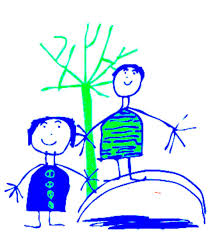 “Reading at Home” challenges!Try and tick off as many reading challenges as you can over the half-term holiday week at home – how many can you complete?Please email any photos of your fantastic reading to Mrs Harrison at deputy@dobcroft-inf.sheffield.sch.uk, and let us know if you are happy for us to tweet your photos on our Twitter account @DobcroftInf too!Have fun and happy reading,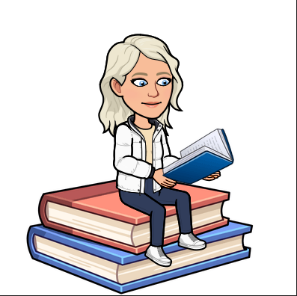 Miss Hughes. Read a book about animals – fiction or non-fictionDraw a picture of your favourite character or storyWrap up warm and read outsideAsk someone to read to youRecommend a book to someoneMake a bookmarkRead a poem – can you also learn it off by heart and perform it?Create a setting from a story – you could draw it, or build it in 3D with Lego or other materialsRead under a tableRead under a cosy blanketRead inside a den you’ve madeRead to someone you don’t live with over video callRead a magazine or comicRead a story out loud using silly voicesRead a non-fiction bookUse toys or puppets to act out a storyRetell a story to someone who hasn’t read it beforeFind out what your families’ favourite books areRead in an unusual placeRead an adventure story